Publicado en Sevilla el 01/09/2022 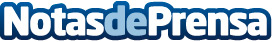 Los muebles a medida como solución a los espacios pequeñosMaydeco se hace eco de la información lanzada por Hola sobre el aprovechamiento de espacios pequeños con una buena selección de mueblesDatos de contacto:Maydeco610 524 118 Nota de prensa publicada en: https://www.notasdeprensa.es/los-muebles-a-medida-como-solucion-a-los Categorias: Bricolaje Interiorismo Andalucia Hogar http://www.notasdeprensa.es